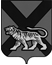 ТЕРРИТОРИАЛЬНАЯ ИЗБИРАТЕЛЬНАЯ КОМИССИЯ ГОРОДА  ДАЛЬНЕГОРСКАРЕШЕНИЕ  14 августа  2017 г. 	   	    г. Дальнегорск                              №  370/55О кандидатурах для исключения из резерва составов участковых комиссий Приморского края избирательных участков с № 1003 по № 1019 и № 1021На основании статьи 27 Федерального закона «Об основных гарантиях избирательных прав и права на участие в референдуме граждан Российской Федерации», подпункта «а» и «г» пункта 25 Порядка формирования резерва составов участковых комиссий и назначения нового члена участковой комиссии из резерва составов участковых комиссий, утвержденного постановлением ЦИК России от 05.12.2012 № 152/1137-6, территориальная избирательная комиссия города ДальнегорскаРЕШИЛА:Предложить Избирательной комиссии Приморского края для исключения из резерва составов участковых комиссий Приморского края избирательных участков группы с № 1002 по № 1019 и № 1021 следующие кандидатуры:   Направить настоящее решение в Избирательную комиссию Приморского края.Председатель комиссии                                                                   С.Н Зарецкая Секретарь комиссии                                                                       О.Д.Деремешко № п/пФамилия, имя, отчество
Год рожденияНаименование субъекта выдвижения№ избирательного участкана основании подпункта «г» пункта 25 Порядкана основании подпункта «г» пункта 25 Порядкана основании подпункта «г» пункта 25 Порядкана основании подпункта «г» пункта 25 Порядкана основании подпункта «г» пункта 25 ПорядкаХитова Надежда Васильевна1958Всероссийская политическая партия «ЕДИНАЯ РОССИЯ» 1003-1019Иванова Анна Евгеньевна1990Собрание избирателей по месту работы1003-1019Прудников Николай Константинович1987Всероссийская политическая партия «ЕДИНАЯ РОССИЯ»1003-1019Галумова Ирина Львовна1960 Политическая партия СПРАВЕДЛИВАЯ РОССИЯ1021Давыдкина Галина Андреевна1947Политическая партия «КОММУНИСТИЧЕСКАЯ ПАРТИЯ РОССИЙСКОЙ ФЕДЕРАЦИИ»1021Колинтеева Ирина Николаевна1976Политическая партия «Либерально-демократическая партия России»1003-1019Соколова Светлана Юрьевна 1976Собрание избирателей по месту работы1021на основании подпункта «а» пункта 25 Порядкана основании подпункта «а» пункта 25 Порядкана основании подпункта «а» пункта 25 Порядкана основании подпункта «а» пункта 25 Порядкана основании подпункта «а» пункта 25 ПорядкаЛитошенко Татьяна Вадимовна 1954Собрание избирателей по месту жительства1003-1019